application formSELECTION OF TEMPORARY STAFF* Please indicate the name of the language6.  Information technology and office skillsIf needed add extra rows.If needed add extra rows.9.2 Description of academic training and professional experiencePlease describe, in the box below, your academic training / professional experience and how they relate to the following selection criteria set out in Title 5.1 of the Call for expressions of interest. Qualifications: Sound knowledge of microeconomic theory and/or empirical microeconomics, as evidenced by an undergraduate or graduate degree with such content.A focus on theoretical or empirical industrial organization and quantitative techniques is an advantage.A Master’s degree or other graduate coursework in microeconomic theory (in particular theoretical industrial organization) or empirical microeconomics (in particular empirical industrial organization) is an advantage.Experience: Professional experience in a field of economics or econometrics that is related to competition economics (e.g., antitrust economics, industrial organization, or regulation), entailing the independent identification of economic problems, and the design and implementation of appropriate economic analysis to address such problems.Concrete experience in the application of competition economics and quantitative techniques such as data analysis and modelling in cases (e.g., in a competition authority, economic consultancy, or sectoral regulator) is an advantage.Research experience and/or a Ph.D. in microeconomic theory (in particular in theoretical industrial organization) or empirical microeconomics (in particular in empirical industrial organization) is an advantage.DECLARATIONI, the undersigned, declare that:a) I am citizen of one of the Member States of the European Union.b) I enjoy my full rights as a citizenc)  I have fulfilled any obligations imposed on me by the laws concerning military service.d)  I meet the character requirements for the duties involvede) the information provided above and in the annexes is true and complete.I am aware that i am expected to produce supporting documents confirming the information given in my application file.I am aware that any false statement may invalidate my application file and/or, where appropriate, result in the cancellation of the contract, pursuant to Article 50 of the Conditions of Employment of other Servants of the European Union.(Date)	(Name and signAture)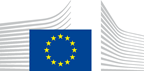 EUROPEAN COMMISSIONSelection No. COM/TA/COMP/21/AD5YOU MUST FILL IN THE APPLICATION FORM COMPLETELY. FAILURE TO DO THIS MAY RESULT IN YOUR APPLICATION BEING REJECTED.YOU MAY COMPLETE THE APPLICATION FORM IN YOUR LANGUAGE 1 CHOSEN AMONG ANY OF THE 24 OFFICIAL LANGUAGES OF THE EUROPEAN UNION, EXCEPT POINT 9.2 BELOW THAT YOU MUST COMPLETE IN ONE OF THE LANGUAGES 2 OF THIS SELECTION (EN/FR).PLEASE NOTE THAT YOUR WHOLE APPLICATION FORM WILL BE ACCESSED BY THE SELECTION BOARD (DURING THE SELECTION PROCEDURE) AND BY THE HR SERVICES OF THE EUROPEAN COMMISSION (FOR RECRUITMENT IN CASE YOU ARE A SUCCESSFUL CANDIDATE) WHO WORK IN A LIMITED NUMBER OF VEHICULAR LANGUAGES.IN CASE YOU SUCCEED IN THE SELECTION AND ARE PLACED ON THE LIST OF APTITUDE, YOU WILL BE ASKED TO PROVIDE A TRANSLATION OF THE APPLICATION FORM IN LANGUAGE 2 (ENGLISH OR FRENCH) TO THE RECRUITING SERVICES IF YOU HAVE USED ANOTHER LANGUAGE FOR FILLING IN THE APPLICATION FORM. 1.Surname Maiden name (if applicable)Forenames 2.Address(please advise of any changes as soon  as possible)e-mailTel. workTel. homeMobile tel.Name and telephone number of a person to be contacted should you be unavailableName and telephone number of a person to be contacted should you be unavailable3.Place and country of birth:Date of birth(dd/mm/yy)Current CITIZENSHIP (if dual, indicate both)4.GenderMF5.Knowledge of languagesKnowledge of languagesLanguagesL1(*) :      L1(*) :      L1(*) :      L1(*) :      L2(*) :      L2(*) :      L2(*) :      L2(*) :      L2(*) :      L3(*) :      L3(*) :      L3(*) :      L3(*) :      L3(*) :      L4(*) :      L4(*) :      L4(*) :      L4(*) :      L4(*) :      LanguagesReadWriteUnderstandSpeakSpeakReadWriteUnderstandSpeakSpeakReadWriteUnderstandSpeakSpeakReadWriteUnderstandSpeakEXCELLENTVERY GOODGOODSATISFACTORYBASICOther languages:ToolsWordExcelPower pointStataPythonMathematicaEconometric SoftwareOtherExcellentVery goodGoodSatisfactoryBasic7.University EducationPlease provide details of all educational establishments attended and diploma(s) obtained after secondary school (higher or university education, technical or professional training, etc.). Concerning post-secondary education please also mention intermediate diploma(s) (i.e. deug, candidature, vordiplom).Please indicate whether the diploma(s) you obtained correspond to a complete cycle in your country.Please provide details of all educational establishments attended and diploma(s) obtained after secondary school (higher or university education, technical or professional training, etc.). Concerning post-secondary education please also mention intermediate diploma(s) (i.e. deug, candidature, vordiplom).Please indicate whether the diploma(s) you obtained correspond to a complete cycle in your country.Name and location of establishment(town, country)Certificate or diploma obtainedDate you obtained the diploma(day, month, year)Complete cycle of studies yes/noNormal length of complete cycle8. General, specialist and further trainingName and location of establishment(town, country)Certificate or diploma obtainedDate you obtained the diploma(day, month, year)Complete cycle of studies yes/noNormal length of complete cycleIf needed, add extra rows.9. Professional experience/Academic training9.1 Indicate, in chronological order starting with your present post, all the posts which you have held and the tasks you performed.9. Professional experience/Academic training9.1 Indicate, in chronological order starting with your present post, all the posts which you have held and the tasks you performed.nature and description of tasksName and address of employerOccupation rateFrom(day, month, year)To(day, month, year)Description of academic training and professional experience Please explain how your qualifications and professional experience fulfil the selection criteria set out in Title 5.1. Fill in this box in one of the languages 2 of this selection (EN/FR).10.Do you have a physical disability requiring special arrangements to be made at the tests?Do you have a physical disability requiring special arrangements to be made at the tests?Yes   No  If so, please give details and indicate the nature of the special arrangements you consider  necessary.If so, please give details and indicate the nature of the special arrangements you consider  necessary.